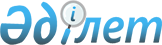 О внесении изменений в решение маслихата от 21 декабря 2017 года № 150 "О бюджете села Родина города Аркалыка на 2018-2020 годы"
					
			С истёкшим сроком
			
			
		
					Решение маслихата города Аркалыка Костанайской области от 12 июня 2018 года № 186. Зарегистрировано Департаментом юстиции Костанайской области 21 июня 2018 года № 7879. Прекращено действие в связи с истечением срока
      В соответствии со статьей 106 Бюджетного кодекса Республики Казахстан от 4 декабря 2008 года Аркалыкский городской маслихат РЕШИЛ:
      1. Внести в решение маслихата от 21 декабря 2017 года № 150 "О бюджете села Родина города Аркалыка на 2018 - 2020 годы" (зарегистрировано в Реестре государственной регистрации нормативных правовых актов за № 7462, опубликовано 18 января 2018 года в Эталонном контрольном банке нормативных правовых актов Республики Казахстан) следующие изменения:
      пункт 1 указанного решения изложить в новой редакции:
      "1. Утвердить бюджет села Родина города Аркалыка на 2018-2020 годы согласно приложениям 1, 2, 3 соответственно, в том числе на 2018 год в следующих объемах:
      1) доходы – 16322,8 тысячи тенге, в том числе по:
      налоговым поступлениям – 3302,0 тысячи тенге;
      неналоговым поступлениям – 543,8 тысячи тенге;
      поступлениям трансфертов – 12477,0 тысяч тенге, из них объем субвенций – 12477,0 тысяч тенге;
      2) затраты – 16322,8 тысячи тенге;
      3) чистое бюджетное кредитование – 0 тенге;
      4) сальдо по операциям с финансовыми активами – 0 тенге;
      5) дефицит (профицит) бюджета – 0 тенге;
      6) финансирование дефицита (использование профицита) бюджета – 0 тенге.";
      приложение 1 к указанному решению изложить в новой редакции, согласно приложению к настоящему решению.
      2. Настоящее решение вводится в действие с 1 января 2018 года.
      "СОГЛАСОВАНО"
      Руководитель государственного
      учреждения "Отдел финансов
      акимата города Аркалыка"
      ___________ А. Мухамбетжанова
      12 июня 2018 год
      "СОГЛАСОВАНО"
      Исполняющий обязанности
      руководителя государственного
      учреждения "Отдел экономики
      и бюджетного планирования
      акимата города Аркалыка"
      ___________ И. Хамзина
      12 июня 2018 год
      "СОГЛАСОВАНО"
      Аким села Родина
      города Аркалыка
      ____________ Н. Шалдыбаев
      12 июня 2018 год Бюджет села Родина на 2018 год
					© 2012. РГП на ПХВ «Институт законодательства и правовой информации Республики Казахстан» Министерства юстиции Республики Казахстан
				
      Председатель внеочередной сессии

      Аркалыкского городского маслихата

А. Бекентай

      Секретарь Аркалыкского городского маслихата

Г. Елтебаева
Приложение
к решению маслихата
от 12 июня 2018 года
№ 186Приложение 1
к решению маслихата
от 21 декабря 2017 года
№ 150
Категория
Категория
Категория
Категория
Категория
Сумма, тысяч тенге
Класс
Класс
Класс
Класс
Сумма, тысяч тенге
Подкласс
Подкласс
Подкласс
Сумма, тысяч тенге
Наименование
Наименование
Сумма, тысяч тенге
I. Доходы
I. Доходы
16 322,8
1
Налоговые поступления
Налоговые поступления
3 302,0
01
Подоходный налог
Подоходный налог
436,0
2
Индивидуальный подоходный налог
Индивидуальный подоходный налог
436,0
04
Hалоги на собственность
Hалоги на собственность
2 866,0
1
Hалоги на имущество
Hалоги на имущество
101,0
3
Земельный налог
Земельный налог
118,0
4
Hалог на транспортные средства
Hалог на транспортные средства
2 647,0
2
Неналоговые поступления
Неналоговые поступления
543,8
06
Прочие неналоговые поступления
Прочие неналоговые поступления
543,8
1
Прочие неналоговые поступления
Прочие неналоговые поступления
543,8
4
Поступления трансфертов 
Поступления трансфертов 
12 477,0
02
Трансферты из вышестоящих органов государственного управления
Трансферты из вышестоящих органов государственного управления
12 477,0
3
Трансферты из районного (города областного значения) бюджета
Трансферты из районного (города областного значения) бюджета
12 477,0
Функциональная группа
Функциональная группа
Функциональная группа
Функциональная группа
Функциональная группа
Сумма, тысяч тенге
Функциональная подгруппа
Функциональная подгруппа
Функциональная подгруппа
Функциональная подгруппа
Сумма, тысяч тенге
Администратор бюджетных программ
Администратор бюджетных программ
Администратор бюджетных программ
Сумма, тысяч тенге
Программа
Программа
Сумма, тысяч тенге
Наименование
Сумма, тысяч тенге
II. Затраты
16 322,8
01
Государственные услуги общего характера
13 404,0
1
Представительные, исполнительные и другие органы, выполняющие общие функции государственного управления
13 404,0
124
Аппарат акима города районного значения, села, поселка, сельского округа
13 404,0
001
Услуги по обеспечению деятельности акима города районного значения, села, поселка, сельского округа
13 114,0
022
Капитальные расходы государственного органа
290,0
07
Жилищно-коммунальное хозяйство
1 668,8
3
Благоустройство населенных пунктов
1 668,8
124
Аппарат акима города районного значения, села, поселка, сельского округа
1 668,8
008
Освещение улиц в населенных пунктах
1 164,0
011
Благоустройство и озеленение населенных пунктов
504,8
12
Транспорт и коммуникации
1 250,0
1
Автомобильный транспорт
1 250,0
124
Аппарат акима города районного значения, села, поселка, сельского округа
1 250,0
013
Обеспечение функционирования автомобильных дорог в городах районного значения, селах, поселках, сельских округах
1 250,0
IІІ. Чистое бюджетное кредитование
0,0
IV. Сальдо по операциям с финансовыми активами
0,0
V. Дефицит (профицит) бюджета
0,0
VI. Финансирование дефицита (использование профицита) бюджета
0,0